                           ROSHAN 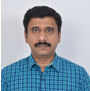 Email:  roshan.387456@2freemail.com Career HistoryOver 15 years of experience in system and networking administration in India and overseas. Education and CertificationMaster of Computer Applications(MCA), Bharathidasan University, Trichy, India-2002Master of Networking and Cloud Computing (MNA+) 2018Redhat Certified Engineer(RHCE)Cisco Certified Network Associate(CCNA)Microsoft Certified System Engineer (MCP)Career HighlightsMore than 14 years of cross platform experience in deploying and maintaining Network Infrastructure from scratch. Migration of Windows 2003 to Windows 2008 AD. Installation and configuration of Windows Server 2012.Knowledge in deploying/administration and migration of Microsoft Technologies including Active Directory Services; Active Directory Group Policy Objects (GPO); Group Policy Management Console (GPMC), WINS and DNS/ DHCP Servers.IT Infrastructure includes Planning, Designing, Implementing and support of Ethernet 802.3, TCP/IP, DHCP, DNS, ARP, FTP, Telnet, DSL/Cable, Switches/Hubs/ Routers, UTP Cabling, LAN/WAN etc.Expertise in Enterprise, Medium and Large sized LAN/WAN design/configuration & implementation with CISCO devices, strong working knowledge on Wide Area Networks (WANs) e.g. T1, Leased line, ISDN etc.IPv4address allocation, sub net design and develop scalable IP designs and ability to work with project teams and vendors to learn new platforms, drive new feature roadmaps and integration.Professional hands on experience in designing wired networks, structured network cabling such as UTP, coaxial etc., installation and configuration of LAN, WAN networks with active Layer 2 and Layer 3 devices such as routers, switches, firewalls, modems, access points, repeaters etc.RedHat Linux /CentOS Linux based Server installation and administration in cross platform infrastructure. Hands on experience on administration of Linux based FTP, Secured FTP, DNS (Bind) etc.Quick Learner with ability to grasp new technologies, both software and hardware. Ability to work under pressure individually and team in environment. Fluent in English (Speaking, reading and writing).Technical SkillsWork ExperienceWinStrata Software Solutions PVt Ltd, Bangalore, India	                       (Feb 2017 – Nov 2018)Role Assigned: Senior System AdministratorManaging and maintaining IT related documents, hardware and systems.Setting up user accounts for employees and assist them to any IT related issues.Troubleshooting and maintenance including repair and installation of desktop, laptop, printers, scanners, photocopiers, server, telephones, routers and switches.Maintaining the hardware systems (Servers, monitors, Desktops, Laptops, Printers, Telephones, Photocopiers, Mobiles).Administrator Access for switches, routers and firewalls, servers and IP Telephony.Configuring and administering email addresses for company usage using webhosting services.Monitoring and maintaining computer systems such as Operating System, MS Office, Antivirus, Adobe Acrobat Professional, Adobe CS, Net Frameworks.Troubleshooting of system and network problems and diagnosing and solving hardware or software faults such as router, switches, firewall, telephony, company accounts and passwords.Managing the web domain server.Checking and making request for any IT hardware, software & consumables.Administering all the IT assets of the company.Managing and data Backup.AL JABER ENERGY SERVICES, Abu Dhabi, UAE		                        (Jan 2009 – Nov 2016)Role Assigned: IT AdministratorResponsible for managing datacenter operations for the project site offices. Installation, maintenance and troubleshooting of LAN/WAN.Supporting client’s customers for upgrading, improving and expanding their Networks.Structured UTP cabling, Trunking and Labelling of data ports.Troubleshooting Corporate Network issues, Telephone systems, Printer, Xerox machines, Attendance systems.Responsible for implementation of the systems at various client places, Systems service and software installation.Installation and configuration of windows 2003/2008/2012 R2 servers.Installation and configuration of File, Printing and DHCP, DNS services.Administration of network devices Router, Switch, Network Printers, Plotter, and over 100 of HP Clients.Provide share folder access to users as per the Project Manager’s approval and maintain access matrix, other documents for IT audit.  Installation and configuration of CAArcServe Enterprise Backup Application, Daily / Weekly and Monthly and send weekly media to Head office for safe custody.PABX management to restrict telephone line to users with different level of access, generate monthly Call usage report and send to Administration Dept. Application support for Primavera, Auto Cad, ERP system JD Edwards and MacAfee Antivirus / Windows update.Muslim Association College of Engineering Trivandrum, Kerala, India	(Oct 2006 – Sep 2008)Role: System AdministratorResponsible for installation, Configuration and maintenance of Windows 2003 server and Windows XP workstations.Network configuration under domain, sharing internet connection using Linux Iptables and configure Access control through proxy server (SQUID).Files sharing between Linux servers and windows clients using samba server.Resolve software/hardware/printer issues.Installation of Windows XP, Card level service on PCs, Keep Network printers / Scanner / Copier up and running workstation system, configure DHCP and DNS settings for Linux servers.Maintain IT Inventory of Hardware / software licenses, Maintenance Contract renewal. Check and Complete assigned IT task on time, update the status. Troubleshooting of Network related issues, hardware & software.Beyes Technologies Pvt, Ltd, Trivandrum, Kerala, India                      (Dec 2003 – Sep 2006)Role: Support EngineerAssembling of computers, Upgradation, Servicing of devices and PC’s card level, Hardware / Software. Consultation with customers and suppliersPersonal DetailsDate of Birth      -      28-03-1977Marital Status    -      MarriedNetworkingTCP/IP,DNS,DHCP,Ethernet,ISDN,Switching/Routing,Access Lists, NAT, VLAN Communication Outlook 2013Virtualization Microsoft Hyper – V, VM Ware and Microsoft Azure.DNS ManagementCent OS Linux BIND / Microsoft DNS Service ConsoleServer AdministrationWindows 2003/2008/2012  Data Center & Enterprise, Active Directory 2008,2012, CentOS/ Red Hat LinuxOperating SystemsWindows XP, Windows 7, Windows 8, Windows 10 CentOS, Red Hat.PeripheralsHP/Canon/Konica/Kyocera Laser Jet/Multi-Function productsPackagesMS Office 2013,2016Telecom SystemPolycom Video conferencing ,CISCO VoIPs